14.12.2017г.              	г. Грязи 	                 № 1399О признании утратившим силу постановления администрации Грязинского муниципального района Липецкой областиПо результатам проведения мониторинга и в целях приведения в соответствие с действующим законодательством нормативных актов администрации Грязинского муниципального района Липецкой области администрация Грязинского муниципального района ПОСТАНОВЛЯЕТ:Признать утратившим силу постановление администрации Грязинского муниципального района Липецкой области № 951 от 13.04.2015г. «Об утверждении порядка формирования, ведения и утверждения ведомственных перечней муниципальных услуг и работ, оказываемых и выполняемых учреждениями Грязинского муниципального района».Контроль за исполнением настоящего постановления возложить на заместителя главы администрации Грязинского муниципального района В.В. Попова.Настоящее постановление подлежит официальному опубликованию.Глава администрации района                                                          В.Т.РощупкинМуратова И.Н.2 –24 – 30  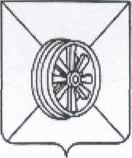 ПОСТАНОВЛЕНИЕАДМИНИСТРАЦИИ ГРЯЗИНСКОГО МУНИЦИПАЛЬНОГО РАЙОНА ЛИПЕЦКОЙ ОБЛАСТИ